Mladinska ulica 12, 2000 Maribor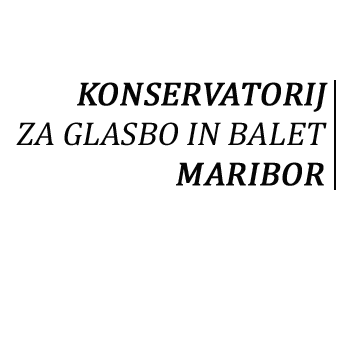 tel.: 02/ 2287 280, 02/ 2287 281e-mail: info@konservatorij-maribor.sihttp://www.konservatorij-maribor.si IZPISNA IZJAVA_____________________________ stanujoč/a _____________________________________        (ime in priimek starša)                                                              (naslov starša)vljudno prosim, da mojega otroka ____________________________ z dnem _____________	 				        (ime in priimek)izpišete iz Konservatorija za glasbo in balet Maribor.  Otrok obiskuje enoto ,  program ,instrument  razred Navedete razlog za izpis: ____________________________________________________________________________________________________________________________________________________________________________________________________________Datum: _______________ 						Podpis starša:									__________________________(*1) ENOTA:	Matična šola CENTERDislociran oddelek ŠentiljPodružnična šola TABORDislociran oddelek RušeDislociran oddelek SelnicaDislociran oddelek RačeDislociran oddelek Lovrenc na PohorjuPodružnična šola LENARTDislociran oddelek Cerkvenjak(*2) PROGRAMI:Predšolska glasbena vzgojaGlasbena pripravnicaPlesna pripravnica 1Plesna pripravnica 2Plesna pripravnica 3Glasbena šola – instrument (navedite)Nauk o glasbiBaletna šolaJazz